DR%56tfc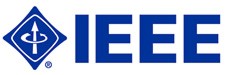 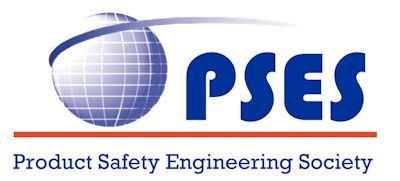 IEEE Product Safety Engineering SocietyBoard of Directors MeetingDate:   July 12, 2016   -  Board of Directors Meeting ReportCommittee Members: Mark Maynard,  Kevin Ravo,  Dan Arnold,  Daniece Carpenter,  Mike Nicholls,  Stefan Mozar,  Luiz Araujo, Mariel Acosta Geraldino,  Silvia Diaz Monnier,  Jack Burns,  Steli Loznen,  Thomas Lanzisero,  Bansi Patel,  Grant Schmidbauer, John Allen,  Harry Jones,  Ken KapurParticipantsMark Maynard,  Kevin Ravo,  Daniece Carpenter,  Mike Nicholls,  Mariel Acosta Geraldino,  John Allen,  Harry Jones,  Guests:Dan Roman  Next Meeting:   (Please refer to the Meeting Schedules page for a full list of scheduled meetings)Teleconference:   2 PM Central USAugust 2   ( cancelled – Summer Break )September 6   October 4   - No meeting  Face to Face:    October 15 - 16, 2016 – Austin, TX  Meeting called to order at 2:10 CSDT Meeting adjourned at 3:11 PM CSDT Meeting ReportWelcome / Housekeeping and Secretary’s ReportLiaison report.  Approval of agenda motion proposed and secondedAgenda acceptedSecretary’s ReportApproval of previous Meeting reportMeeting Report circulatedReport accepted Past President’s ReportElection of new Board membersCirculated election nominations for electronic vote last week  Received 15 YES votes, 0 NO votesSlate of candidates submitted to IEEE     Elections for officers are coming up in the October meetingPlease rely to Kevin whether you are interested in running for another term  Material for Bylaws and Constitution changesChanges to constitution and bylaws were discussed at the  last meetingAll changes have been submitted to IEEEIEEE will begin the review in mid-July.  Could  have some feedback by the end of summer Bylaws do point to an operations manualHave begun working on an operations manual Comment – there was some information for the operations manual on the old wiki sitePast President’s Report :  ________President’s DiscussionUpdated DashboardItems have been updatedReview and comment or update as neededDashboard -   _____________Volunteer Positions openPotential volunteers are listed in the BOD Reference in the DashboardEncourage all to send new potential volunteer contact information to PresidentISPCE Symposium Have not received any comments on a new name for ISPCEItem tabled until 2017Next ISPCE will be in Silicon ValleyLooking for chairs for 2018 and 2019Treasurer’s ReportTreasurer’s report reviewed Treasurer Report -     ______    Vice President ReportsTechnical ActivitiesExemplar GlobalWork on the iNARTE program is progressingTechnical Activities report:  ____CommunicationsSocial MediaPosted pictures from the Symposium on LinkedIn Now has over 3052 membersSend any Chapter news, TC meeting update or photos from activities to be posted to keep the information freshDiscussed using interviews and articles as promotion for next SymposiumWebsiteReviewed the website updatesMurlin Marks has been updating the website with Chapter NewsMarketingJohn Allen volunteered for marketing lead personConsidered running ads for ISPCE 2017 earlier than last timeNewsletterWe still have a need for articles for the newsletterPropose a link on the website to submit articles and a separate space to submit ideasCommunications Report -  _______  ConferencesISPCE 2017 planning is progressing wellConferences Report -      _____    Member ServicesBooth offered at the EMC Symposium, July 25-29Bansi will be sending the banner to the EMC SymposiumWe have a 1 person fee to offer if someone can also work at the boothWebEx accountHave been working on getting a WebEx account for use by the ChaptersThe TC’s have also asked to use itSociety item storageCirculated an email with a request for inventory accountingCost – Propose to use IEEEConference Catalyst - $45 per hour, and $200 per month for storageIEEE charges $25 per month - $50 per hour for shippingSenior Member Activity25 nominees for elevation to senior member 7 submitted forms so farmay get 6 or 7 more for the next meeting of IEEE MembershipChapter request for fundingRequested funds for a meal for 2 or 3 members to meet and discuss future plans  Note that sections should be providing funds for chapter activitiesSection / Chapter Angel programMurlin is working on a frameworkVirtual chapter Waiting on WebEx account creation to use for meetingsChapter activities reportMurlin is working on the report Member Services Report -    _______   Liaison ReportNo reportOld BusinessNo old business.New BusinessNo new businessMeeting Adjourned at 3:11 PM Central Meeting Schedules2016 Face to Face meetings for 2016 February 20 / 21 – Virtual May 14 / 15 – Anaheim, CA (with ISPCE) October 15 / 16 – Austin, TX   Monthly teleconference schedule for 2016 Teleconference meetings sent as WebEx meeting notice and e-mail.  Meetings held via WebExFirst Tuesday of the month (unless scheduled otherwise) January 5  February 2 – No meetingMarch 1   April 5  May 3 - No meeting  June 7  - No meeting July 12   (2nd Tuesday – moved for USA holiday)August 2   (cancelled – Summer Break )September 6   October 4   - No meeting  November 1  - No meeting December 6  Please send a report of your activities and update to any action items for circulation before the meeting.Time :   2 PM Central USA time for monthly teleconferencesPlease note that your local time may vary depending on the local adoption of Daylight Savings Time.  ALWAYS check your local time.   Daylight Savings Time around the world - http://www.timeanddate.com/time/dst/2016.html 2016 Schedule for USA Daylight SavingsBegins – March 13, 2016Ends – November 6, 2016 Time for the conference call is based on US Central time zone. (Austin, Texas)Convenient web based meeting planner is at http://www.timeanddate.com/worldclock/meeting.html 